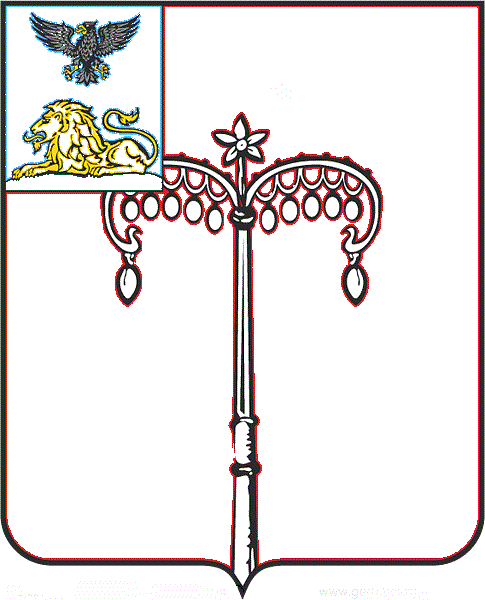 КРАСНОГВАРДЕЙСКИЙ РАЙОНЗЕМСКОЕ СОБРАНИЕ ПАЛАТОВСКОГО СЕЛЬСКОГО ПОСЕЛЕНИЯ МУНИЦИПАЛЬНОГО РАЙОНА «КРАСНОГВАРДЕЙСКИЙ РАЙОН» БЕЛГОРОДСКОЙ ОБЛАСТИ ЧЕТВЕРТОГО СОЗЫВА Сорок восьмое заседаниеРЕШЕНИЕПалатово«28» декабря  2022 г.                                                                                                                                                  № 7Руководствуясь частью 4 статьи 15 Федерального закона от 06 октября 2003 года № 131-ФЗ «Об общих принципах организации местного самоуправления в Российской Федерации», в соответствии с решением Муниципального совета Красногвардейского района от 26 декабря 2022 года № 11 «О передаче части полномочий сельским поселениям», Уставом Палатовского сельского поселения  муниципального района «Красногвардейский район» Белгородской области земское собрание Палатовского сельского поселения р е ш и л о:1. Принять полномочия муниципального района «Красногвардейский район» на 2023 год по:- обеспечению проживающих в поселении и нуждающихся в жилых помещениях малоимущих граждан жилыми помещениями, организация строительства и содержания муниципального жилищного фонда, создание условий для жилищного строительства, а также иных полномочий органов местного самоуправления в соответствии с жилищным законодательством.2. Определить администрацию Палатовского сельского поселения уполномоченным органом по заключению соглашения о передаче вышеуказанных полномочий.3. Настоящее решение вступает в силу с 01 января 2023 года.4. Обнародовать настоящее решение путем размещения на сайте Палатовского сельского поселения palatovskoe-r31.gosweb.gosuslugi.ru, вывешивания в общедоступных местах.5. Контроль за исполнением настоящего решения возложить на постоянную комиссию земского собрания Палатовского сельского поселения по вопросам местного самоуправления и нормативно - правовой деятельности (Черкасова А.В.).Глава Палатовского сельского поселения                         А.В.ЧеркасоваСОГЛАШЕНИЕ о передаче части полномочий сельским поселениямг. Бирюч	                                                                 «___» __________ 2022 г.Администрация Красногвардейского района, именуемая в дальнейшем «Администрация района», в лице главы администрации Красногвардейского района Куташовой Анны Петровны, действующей на основании Устава муниципального района «Красногвардейский район» Белгородской области, с одной стороны, и администрация Палатовского сельского поселения муниципального района «Красногвардейский район» Белгородской области, именуемая в дальнейшем «Администрация поселения», в лице главы администрации Степаненко Александра Николаевича, действующего  на основании Устава сельского поселения муниципального района «Красногвардейский район» Белгородской области, с другой стороны, в дальнейшем именуемые «Стороны», руководствуясь частью 4 статьи  15  Федерального  закона  от 06 октября 2003 года № 131-ФЗ «Об общих принципах организации местного самоуправления в Российской Федерации», Уставом муниципального района «Красногвардейский район» Белгородской области, решением Муниципального совета Красногвардейского района от 16 февраля 2017 года № 7 «О Порядке заключения соглашений с органами местного самоуправления поселений, входящих в состав Красногвардейского района, о передаче (принятии) осуществления части полномочий по решению вопросов местного значения», решением Муниципального совета Красногвардейского района «О передаче части полномочий сельским поселениям»  от 26 декабря 2022 года № 11, Уставом Палатовского сельского поселения  муниципального района «Красногвардейский район» Белгородской области, решением земского  собрания Палатовского сельского поселения от 28 декабря 2022 года  № 7 «О приеме части полномочий муниципального района «Красногвардейский район» в сфере ЖКХ» заключили настоящее Соглашение (далее – «Соглашение») о нижеследующем:1. Предмет Соглашения1.1. Администрация района передает, а Администрация поселения принимает полномочия района, в порядке и на условиях установленных настоящим Соглашением по:- обеспечению проживающих в поселении и нуждающихся в жилых помещениях малоимущих граждан жилыми помещениями, организация строительства и содержания муниципального жилищного фонда, создание условий для жилищного строительства, а также иных полномочий органов местного самоуправления в соответствии с жилищным законодательством.1.2. Осуществление полномочий производится в интересах социально-экономического развития Красногвардейского района и с учетом возможности эффективного их осуществления Администрацией поселения.1.3. Для осуществления полномочий Администрация района из бюджета Красногвардейского района предоставляет бюджету поселения межбюджетные трансферты, определяемые в соответствии с пунктом 3.1. настоящего Соглашения.2. Перечень полномочий, подлежащих передаче2.1. Администрация района передает, а Администрация поселения принимает  полномочия района по:2.1.2. обеспечению проживающих в поселении и нуждающихся в жилых помещениях малоимущих граждан жилыми помещениями, организация строительства и содержания муниципального жилищного фонда, создание условий для жилищного строительства, а также иных полномочий органов местного самоуправления в соответствии с жилищным законодательством, а именно:-  учет муниципального жилищного фонда;-  установление размера дохода, приходящегося на каждого члена семьи, и стоимости имущества, находящегося в собственности членов семьи и подлежащего налогообложению, в целях признания граждан малоимущими и предоставления им по договорам социального найма жилых помещений муниципального жилищного фонда;-  определение дохода граждан и постоянно проживающих совместно с ними членов их семей и стоимости подлежащего налогообложению их имущества в целях признания граждан нуждающимися в предоставлении жилых помещений по договорам найма жилых помещений жилищного фонда социального использования;-  установление максимального размера дохода граждан и постоянно проживающих совместно с ними членов их семей и стоимости подлежащего налогообложению их имущества в целях признания граждан нуждающимися в предоставлении жилых помещений по договорам найма жилых помещений жилищного фонда социального использования;-  ведение в установленном порядке учета граждан в качестве нуждающихся в жилых помещениях, предоставляемых по договорам социального найма;- ведение учета граждан, нуждающихся в предоставлении жилых помещений по договорам найма жилых помещений жилищного фонда социального использования;- определение порядка предоставления жилых помещений муниципального специализированного жилищного фонда;- предоставление в установленном порядке малоимущим гражданам по договорам социального найма жилых помещений муниципального жилищного фонда;2.2. Организация осуществления полномочий Администрацией поселения обеспечивается во взаимодействии с органами государственной власти Белгородской области, органами местного самоуправления Красногвардейского района, другими учреждениями и организациями муниципального района.3. Права и обязанности сторон3.1. Администрация района обязана:3.1.1. Предоставить администрации сельского поселения на реализацию передаваемых полномочий в форме межбюджетных трансфертов финансовые средства в размере ________ рублей, определенном п.4.3. настоящего Соглашения.3.1.2. Оказывать администрации сельского поселения методическую помощь в осуществлении передаваемых полномочий.3.1.3. Выполнять иные обязательства, установленные бюджетным законодательством Российской Федерации.3.2. Администрация района имеет право:3.2.1. Осуществлять контроль за исполнением администрацией сельского поселения передаваемых полномочий, а также за целевым использованием предоставленных финансовых средств.3.2.2. Требовать возврата суммы перечисленных финансовых средств в случае их нецелевого использования администрацией сельского поселения.3.2.3. Требовать возврата суммы перечисленных финансовых средств в случае неисполнения администрацией сельского поселения передаваемых полномочий.3.2.4. Требовать возврата в бюджет Красногвардейского района остаток неиспользованных финансовых средств для исполнения передаваемых полномочий.3.3. Администрация сельского поселения обязана:3.3.1. Осуществлять передаваемые настоящим Соглашением полномочия в соответствии с требованиями действующего законодательства.3.3.2. Обеспечивать целевое использование финансовых средств, предоставляемых администрацией района исключительно на исполнение передаваемых полномочий.3.3.3. По требованию администрация района, в случаях указанных в п. 3.2.2.-3.2.4. возвратить в бюджет Красногвардейского района средства, предоставленные для исполнения передаваемых полномочий.4. Порядок определения ежегодного объема финансовых средств (межбюджетных трансфертов)4.1. Расчет межбюджетных трансфертов, направляемых на осуществление полномочий по решению вопросов, указанных в пунктах 2.1.1., 2.1.2., 2.1.3., 2.1.4 настоящего Соглашения, производится в соответствии с порядком определения ежегодного объема межбюджетных трансфертов из бюджета муниципального района «Красногвардейский район» Белгородской области (далее - межбюджетные трансферты) бюджету  поселения.4.2. Предоставление межбюджетных трансфертов осуществляется в пределах бюджетных ассигнований и лимитов бюджетных обязательств на цели, указанные в Соглашении.         4.3. Размер межбюджетных трансфертов, направляемых на осуществление полномочий, на 2022 год будет определяться ежемесячно по мере поступления заявок, сформированных администрациями сельских поселений. 5. Контроль за исполнением полномочий	5.1. Контроль за реализацией переданных полномочий осуществляет отдел ЖКХ, транспорта и связи управления строительства и ЖКХ администрации Красногвардейского района.	5.2. Контроль за целевым использованием предоставленных финансовых средств, осуществляет управление финансов и бюджетной политики администрации Красногвардейского района.6. Срок действия Соглашения 6.1. Настоящее Соглашение действует с 01 января 2022 года до 31 декабря 2022 года.7. Изменение и расторжение Соглашения7.1. Изменения в Соглашение вносятся путем заключения дополнительного соглашения.7.2. Действие настоящего Соглашения может быть прекращено досрочно:7.2.1. По соглашению Сторон.7.2.2. В одностороннем порядке, в случае:- изменения действующего законодательства Российской Федерации и (или) законодательства Белгородской области;- неисполнение или ненадлежащее исполнение одной из Сторон своих обязательств в соответствии с настоящим Соглашением;- если осуществление полномочий становится невозможным, либо при сложившихся условиях эти полномочия могут быть наиболее эффективно осуществлены администрацией района самостоятельно. 8. Ответственность Сторон8.1. Стороны несут ответственность за несоблюдение условий Соглашения в установленном действующим законодательством порядке.9. Заключительные положения9. Настоящее Соглашение заключено в двух экземплярах, имеющих равную юридическую сил, по одному для каждой стороны.10. Подписи СторонО приеме части полномочий муниципального района «Красногвардейский район» в сфере ЖКХГлава администрации   Красногвардейского района_______________ А. П. Куташова                      «___» _______ 2021 г.        М.П.    Глава администрации         Палатовского сельского поселения_________________ А.Н.Степаненко                     «___» _______ 2021 г.М.П.